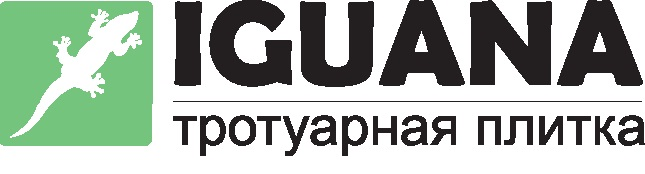 Наименование работНаименование работЕд.измЕд.измСтоимостьУкладка плиткиУкладка плиткиУкладка плиткиУкладка плиткиУкладка плитки     Укладка плитки     Укладка плитким2м2150     Укладка тротуарной плитки креатив     Укладка тротуарной плитки креативМ2М2180     Установка бордюра (раствор)     Установка бордюра (раствор)мпмп65     Установка дорожного бордюра     Установка дорожного бордюрампмп145     Установ.бордюра,поребрика (круг,дуга)     Установ.бордюра,поребрика (круг,дуга)мпмп95     Монтаж отливов     Монтаж отливовмпмп60     Монтаж люка     Монтаж люкаштшт500     Подрезка примыканий     Подрезка примыканиймпмп45     Монтаж геотекстиля     Монтаж геотекстиляМ2М220     Монтаж пескоприёмника     Монтаж пескоприёмникаштшт500     Укладка на раствор крайнего ряда     Укладка на раствор крайнего рядампмп110     Монтаж ливнёвки     Монтаж ливнёвкимпмп85Подготовительные работыПодготовительные работыПодготовительные работыПодготовительные работыПодготовительные работы     Подготовка и уплотнение вибро-плитой     Подготовка и уплотнение вибро-плитойм2м2От 55     Демонтаж асфальта, бетона до 5 см     Демонтаж асфальта, бетона до 5 смм2м275     Демонтаж плитки     Демонтаж плитким2м230%     Резка асфальта h = 5 см     Резка асфальта h = 5 сммпмп75     Выгрузка материала вручную     (расстояние от машины до 10м)     Выгрузка материала вручную     (расстояние от машины до 10м)тт170     Выгрузка материала вручную    (расстояние от машины далее 20 м)     Выгрузка материала вручную    (расстояние от машины далее 20 м)тт190     Демонтаж поребрика     Демонтаж поребрикампмп35     Демонтаж дорожного бордюра     Демонтаж дорожного бордюрампмп85     Выемка грунта, отсыпка (без вывоза)     Выемка грунта, отсыпка (без вывоза)м3м3300     Разгрузка манипулятора      Разгрузка манипулятора поддонподдон40 Наш адрес: г.Харьков, пр.Победы, 55е, офис 26тел.  057-761-63-63 моб.093-761-63-63       067-761-70-85         050-323-99-18тел.  057-761-63-63 моб.093-761-63-63       067-761-70-85         050-323-99-18Сайт  - www.iguana.kh.uaemail - iguana.kh@ukr.netСайт  - www.iguana.kh.uaemail - iguana.kh@ukr.net